ŽÁDOST O PROVĚŘENÍ ZPŮSOBILOSTI METROLOGICKÉHO STŘEDISKA K OVĚŘOVÁNÍ STANOVENÝCH MĚŘIDELČÁST A: IDENTIFIKACE ŽADATELEČÁST B: PŘEDMĚT DOPLŇKOVÉHO PROVĚŘENÍ ZMĚN Tato část je určena pro specifikaci změn (u držitelů platného Osvědčení) v zavedeném systému managementu kvality AMS. Žadatel vyplní relevantní pole a předloží kopie relevantních dokladů.  ČÁST C: SOUHLAS SE ZPRACOVÁNÍM OSOBNÍCH ÚDAJŮ V SOUVISLOSTI S PROVĚŘENÍM ZPŮSOBILOSTI ŽADATELE) ČÁST D: SEZNAM POVINNÝCH PŘÍLOH K ŽÁDOSTIKopie dokladu o právní subjektivitě žadatele.Kopie zápisu z předběžného jednání o udělení autorizace metrologického střediska vystaveného ÚNMZ.)  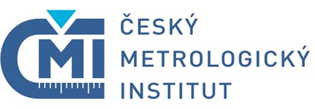 Referát pro posuzování způsobilosti (RPZ)Okružní 31, 638 00 BrnoReferát pro posuzování způsobilosti (RPZ)Okružní 31, 638 00 BrnoŽádost doručena dne:
vyplní ČMIPřiděleno k vyřízení:vyplní ČMIPŘEDMĚT ŽÁDOSTI (vyznačte požadovaný výkon)PŘEDMĚT ŽÁDOSTI (vyznačte požadovaný výkon)PŘEDMĚT ŽÁDOSTI (vyznačte požadovaný výkon)PŘEDMĚT ŽÁDOSTI (vyznačte požadovaný výkon)prověření za účelem získání nového Osvědčení)doplňkové prověření změn u držitelů platného Osvědčení1) (změny dále uvést v části B) Název a sídlo subjektuIČStatutární zástupceSídlo metrologického střediska)Osoba zmocněná k jednání při prověřování způsobilostiKontaktní údajeTel.: e-mail: Druhy stanovených měřidel, která jsou předmětem ověřování)Číslo úřední značky 
(je-li přiděleno)Číslo a platnost Osvědčení1) (je-li žadatel jeho držitelem)Změna názvu nebo sídla Změna personálního obsazeníZměna etalonů a/nebo zkušebního zařízení Rozšíření rozsahu ověřování stanovených měřidel Jiná změna Potvrzuji, že jsem byl seznámen se skutečností, že ČMI v souladu s ustanoveními nařízení Evropského parlamentu a Rady (EU) č. 2016/679 ze dne 27. 4. 2016 (obecné nařízení o ochraně osobních údajů – GDPR) a příslušných vnitrostátních předpisů zpracovává mé osobní údaje pro účely prověření způsobilosti metrologického střediska k ověřování stanovených měřidel a vydání osvědčení. Osobní údaje budou ČMI jako správcem osobních údajů zpracovávány po dobu platnosti předmětného osvědčení a dobu archivace stanovenou interními předpisy ČMI. Likvidace předmětných osobních údajů bude provedena skartací a vymazáním v elektronické podobě. Osobní údaje v této žádosti a v přílohách žádosti budou zpracovány pouze zaměstnanci ČMI, kteří realizují, účastní se a hodnotí předmětné prověření způsobilosti metrologického střediska k ověřování stanovených měřidel. Beru na vědomí, že jako subjekt údajů mohu v souladu s podmínkami stanovenými výše uvedenými právními předpisy uplatnit vůči ČMI právo na přístup k osobním údajům, na jejich opravu nebo výmaz, právo na omezení zpracování a právo vznést námitku proti nezákonnému zpracování. Mám rovněž právo na podání stížnosti na zpracování osobních údajů u dozorového úřadu. Svým podpisem potvrzuji přijetí výše uvedených informací a stvrzuji, že mnou poskytnuté osobní údaje jsou pravdivé a správné.Potvrzuji, že jsem byl seznámen se skutečností, že ČMI v souladu s ustanoveními nařízení Evropského parlamentu a Rady (EU) č. 2016/679 ze dne 27. 4. 2016 (obecné nařízení o ochraně osobních údajů – GDPR) a příslušných vnitrostátních předpisů zpracovává mé osobní údaje pro účely prověření způsobilosti metrologického střediska k ověřování stanovených měřidel a vydání osvědčení. Osobní údaje budou ČMI jako správcem osobních údajů zpracovávány po dobu platnosti předmětného osvědčení a dobu archivace stanovenou interními předpisy ČMI. Likvidace předmětných osobních údajů bude provedena skartací a vymazáním v elektronické podobě. Osobní údaje v této žádosti a v přílohách žádosti budou zpracovány pouze zaměstnanci ČMI, kteří realizují, účastní se a hodnotí předmětné prověření způsobilosti metrologického střediska k ověřování stanovených měřidel. Beru na vědomí, že jako subjekt údajů mohu v souladu s podmínkami stanovenými výše uvedenými právními předpisy uplatnit vůči ČMI právo na přístup k osobním údajům, na jejich opravu nebo výmaz, právo na omezení zpracování a právo vznést námitku proti nezákonnému zpracování. Mám rovněž právo na podání stížnosti na zpracování osobních údajů u dozorového úřadu. Svým podpisem potvrzuji přijetí výše uvedených informací a stvrzuji, že mnou poskytnuté osobní údaje jsou pravdivé a správné.…………………………………………………………….Jméno a podpis vedoucího AMS…………………………………………………………….Jméno a podpis manažera kvality AMS…………………………………………………………….Jméno a podpis pracovníka určeného pro ověřování SM…………………………………………………………….Jméno a podpis pracovníka určeného pro ověřování SM…………………………………………………………….Jméno a podpis pracovníka určeného pro ověřování SM…………………………………………………………….Jméno a podpis pracovníka určeného pro ověřování SM…………………………………………………………….Jméno a podpis pracovníka určeného pro ověřování SM…………………………………………………………….Jméno a podpis pracovníka určeného pro ověřování SMV případě většího počtu pracovníků, žadatel tabulku dle potřeby rozšíří. V případě většího počtu pracovníků, žadatel tabulku dle potřeby rozšíří. Vdne(jméno a podpis statutárního zástupce nebo zmocněné osoby, razítko)